ПРАВИТЕЛЬСТВО РЕСПУБЛИКИ КОМИРАСПОРЯЖЕНИЕот 31 мая 2021 г. N 280-рВо исполнение приказа Министерства труда и социальной защиты Российской Федерации от 23 июля 2019 г. N 519 "Об утверждении плана мероприятий ("дорожной карты") по развитию в субъектах Российской Федерации стационарозамещающих технологий социального обслуживания граждан, страдающих психическими расстройствами, на 2019 - 2024 годы", в целях совершенствования социального обслуживания лиц с психическими расстройствами:1. Утвердить План мероприятий ("дорожную карту") по развитию на территории Республики Коми стационарозамещающих технологий социального обслуживания граждан, страдающих психическими расстройствами, на 2021 - 2024 годы (далее - План мероприятий) согласно приложению.2. Министерству труда, занятости и социальной защиты Республики Коми представлять ежегодно до 25-го числа месяца, следующего за отчетным годом, в Департамент демографической политики и социальной защиты населения Минтруда России отчет о ходе выполнения Плана мероприятий.3. Контроль за исполнением настоящего распоряжения возложить на министра труда, занятости и социальной защиты Республики Коми.4. Настоящее распоряжение вступает в силу со дня его принятия.Первый заместитель ПредседателяПравительства Республики КомиИ.БУЛАТОВУтвержденраспоряжениемПравительства Республики Комиот 31 мая 2021 г. N 280-р(приложение)ПЛАНМЕРОПРИЯТИЙ ("ДОРОЖНАЯ КАРТА") ПО РАЗВИТИЮНА ТЕРРИТОРИИ РЕСПУБЛИКИ КОМИ СТАЦИОНАРОЗАМЕЩАЮЩИХТЕХНОЛОГИЙ СОЦИАЛЬНОГО ОБСЛУЖИВАНИЯ ГРАЖДАН, СТРАДАЮЩИХПСИХИЧЕСКИМИ РАССТРОЙСТВАМИ, НА 2021 - 2024 ГОДЫI. Описание текущей ситуацииПо данным Федеральной службы государственной статистики, численность взрослого населения в Республике Коми в 2020 году составила 654 937 человек, из них: трудоспособного возраста - 470 230 человек, пенсионного возраста - 184 707 человек. Из общего числа населения Республики Коми (820 473 человек) 178 752 человека являются сельскими жителями. Количество взрослого населения в Республике Коми продолжает снижаться, доля лиц пенсионного возраста к общему количеству населения возросла и составила 22,5% (2019 год - 23,3%).По данным Отделения Фонда пенсионного и социального страхования Российской Федерации по Республике Коми, на 1 января 2020 года количество инвалидов старше 18 лет составило 59 877 человек (2019 год - 58 142 человека). В структуре первичной инвалидности в 2020 году (как и в 2018 - 2019 гг.) психические расстройства и расстройства поведения составили 9,3% (2018 год - 7,9%, 2019 год - 9,3%). В 2020 году в структуре детской первичной инвалидности патология по причине психических расстройств и расстройств поведения составила 23,5% (2018 год - 19,7%, 2019 год - 20,4%).(в ред. Постановления Правительства РК от 22.09.2023 N 452)В стационарных организациях Республики Коми на 1 января 2021 года проживало 3075 (201 несовершеннолетний) получателей социальных услуг, в том числе 2871 инвалид (93,4%). Из 2871 инвалида недееспособных получателей социальных услуг - 1444 человека (50,3%).По состоянию на 1 января 2021 года в Реестре поставщиков социальных услуг Республики Коми состояло 56 организаций, в том числе 21 центр по предоставлению государственных услуг в сфере социальной защиты населения (одним из структурных подразделений которых является территориальный центр социального обслуживания населения), 14 стационарных организаций для граждан пожилого возраста и инвалидов, 1 центр социальной помощи семье и детям, 1 социально-реабилитационный центр для несовершеннолетних, 1 реабилитационный центр для детей и подростков с ограниченными возможностями, 1 республиканский социально-оздоровительный центр, 2 центра социальной адаптации для лиц без определенного места жительства и занятий, 1 центр развития социальных технологий, 12 автономных некоммерческих организаций, предоставляющих социальные услуги на дому, 1 некоммерческий благотворительный фонд, предоставляющий услуги детям с ограниченными возможностями здоровья, 2 коммерческие организации.В 2020 году социальные услуги предоставлены 37389 получателям, из них государственными организациями социального обслуживания Республики Коми - 28795, негосударственными - 8594. Доля получателей социальных услуг, признанных нуждающимися в социальном обслуживании в связи с полной или частичной утратой способности либо возможности осуществлять самообслуживание, самостоятельно передвигаться, обеспечивать основные жизненные потребности в силу заболевания, травмы, возраста или наличия инвалидности, составила 53,77%; с отсутствием возможности обеспечения ухода (в том числе временного) за инвалидом, ребенком, детьми, а также отсутствием попечения над ними - 1,51%. Социальное сопровождение (содействие в предоставлении помощи, не относящейся к социальным услугам) оказано 1835 получателям социальных услуг, из них 52,04% граждан оказано содействие в получении медицинской помощи.Проблемы региона:1. Одинокие лица, страдающие психическими расстройствами, как правило, это пожилые граждане после лечения в медицинской организации, которые остаются без должного ухода и присмотра со стороны членов их семей, отказываются получать услуги в организациях социального обслуживания на дому и хотят проживать в стационаре. Это связано в том числе с их проживанием в неблагоустроенном жилье и населенных пунктах Республики Коми без достаточной социальной инфраструктуры.2. Недостаточная квалификация специалистов, предоставляющих социальные услуги гражданам, страдающим психическими расстройствами. Психологическая неготовность кадров к предоставлению социального обслуживания на дому и в полустационарной форме гражданам, страдающим психическими расстройствами.II. Общее описание Плана мероприятий ("дорожной карты")Реализация Плана мероприятий ("дорожной карты") по развитию на территории Республики Коми стационарозамещающих технологий социального обслуживания граждан, страдающих психическими расстройствами, на 2021 - 2024 годы (далее - "Дорожная карта") направлена на совершенствование предоставления социального обслуживания гражданам, страдающим психическими расстройствами, повышение его уровня, качества и эффективности."Дорожная карта" предусматривает реализацию комплекса мер, направленных на социальное обслуживание, социальную поддержку граждан, и нацелена на максимально возможное продление автономной жизни в привычных для пожилых граждан и инвалидов условиях, поддержание их социального, психологического и физического статуса, повышение качества и доступности социальных услуг.Для решения указанной задачи необходимо создание эффективной организационной структуры сети организаций социального обслуживания, дальнейшее совершенствование деятельности организаций социального обслуживания, предоставляющих гражданам, страдающим психическими расстройствами, социальные услуги в форме социального обслуживания на дому, в полустационарной и в стационарной форме социального обслуживания, разработка и апробация в соответствии со статьей 8 Федерального закона "Об основах социального обслуживания граждан в Российской Федерации" методик и технологий в сфере социального обслуживания и др., а также обеспечение адресного подхода к предоставлению гражданам, страдающим психическими расстройствами, социальных услуг.Расширение практики внедрения в деятельность организаций социального обслуживания стационарозамещающих технологий - это возможность получения гражданами, нуждающимися в стационарной форме обслуживания, социальных услуг вне стационарных организаций в объеме, необходимом и достаточном для нормализации их жизни.В регионе с 2009 года реализуется Закон Республики Коми "О некоторых вопросах, связанных с уходом и помощью за гражданами пожилого возраста и инвалидами на территории Республики Коми" (далее - Закон). В рамках Закона за гражданами, признанными нуждающимися в стационарном социальном обслуживании или уже находящимися на стационарном социальном обслуживании, по их желанию организуется уход по месту их проживания частным лицом, не являющимся в отношении них близким родственником или работником организации социального обслуживания. Лицу, осуществляющему уход, за счет средств республиканского бюджета Республики Коми выплачивается ежемесячное вознаграждение. На данное вознаграждение начисляются районный и северный коэффициенты. В зависимости от объема оказываемой помощи (нуждаемости в такой помощи) один человек может осуществлять уход за 1 или 2 гражданами. В 2020 году в рамках Закона 214 нетрудоспособных граждан, признанных нуждающимися в стационарном социальном обслуживании, получили уход и помощь по месту их основного проживания (на дому)."Дорожной картой" предусматривается внести изменения в Закон, которые бы устанавливали возможность родственного ухода и осуществления ежемесячных выплат родственникам, осуществляющим уход за недееспособными членами семьи, признанными нуждающимися в стационарном социальном обслуживании."Дорожной картой" предусмотрено внедрение на всей территории Республики Коми следующих технологий, в том числе стационарозамещающих:1. Технология "Школа ухода", предусматривающая уход за нетрудоспособными членами семьи на базе государственных и негосударственных организаций социального обслуживания.В 2019 году по итогам конкурсного отбора 7 проектов некоммерческих организаций по созданию "Школ ухода" получили грант за счет средств республиканского бюджета Республики Коми на общую сумму 10,4 млн. рублей. Охват граждан данной технологией в рамках проектов в 2019 году составил 492 человека. В 2020 году проведено 44 мероприятия на базе государственных и некоммерческих организаций социального обслуживания с охватом граждан 429 человек, в том числе 55 граждан, страдающих психическими расстройствами.2. Технология "Сиделка", предусматривающая поддержание и сохранение состояния здоровья пожилых граждан негосударственными организациями социального обслуживания.В 2020 году 79 человек получили услугу сиделки (2019 год - 63 человека), в том числе 1 гражданин, страдающий психическими расстройствами. В целях обеспечения возможности предоставления услуги сиделки до 4 часов в день планируется внесение изменений в законодательство Республики Коми в части перечня социальных услуг, а также стандартов социальных услуг, предоставляемых в форме социального обслуживания на дому.3. Технология "Социальное такси".В Республике Коми услуга социального такси предоставляется 5 государственными организациями социального обслуживания.В 2020 году данная услуга предоставлена 112 обратившимся маломобильным гражданам, в числе которых отсутствуют граждане, страдающие психическими расстройствами.В соответствии с Правилами предоставления иных межбюджетных трансфертов из федерального бюджета бюджетам субъектов Российской Федерации на приобретение автотранспорта в целях доставки лиц старше 65 лет, проживающих в сельской местности, в медицинские организации в Республике Коми было приобретено 8 единиц автотранспорта, которые были поставлены в государственные бюджетные учреждения Республики Коми (далее - ГБУ РК): ГБУ РК "Центр по предоставлению государственных услуг в сфере социальной защиты населения (далее - ЦСЗН) Прилузского района", ГБУ РК "ЦСЗН Сысольского района", ГБУ РК ЦСЗН "Сыктывдинского района", ГБУ РК "ЦСЗН Княжпогостского района", ГБУ РК "ЦСЗН Усть-Цилемского района", ГБУ РК "ЦСЗН Удорского района", ГБУ РК "ЦСЗН г. Вуктыл", ГБУ РК "ЦСЗН Ижемского района".В целях реализации постановления Правительства Республики Коми от 30 января 2019 г. N 38 "О реализации постановления Правительства Российской Федерации от 15 апреля 2014 г. N 296 "Об утверждении государственной программы Российской Федерации "Социальная поддержка граждан" утвержден приказ Министерства труда, занятости и социальной защиты Республики Коми и Министерства здравоохранения Республики Коми от 30 сентября 2019 г. N 1444/9/422 "Об утверждении Порядка доставки лиц старше 65 лет, проживающих в сельской местности, подлежащих доставке в медицинские организации, в том числе для проведения дополнительных скринингов на выявление отдельных социально значимых неинфекционных заболеваний".В регионе организована работа по доставке лиц старше 65 лет в ближайшую медицинскую организацию для проведения медицинских профилактических осмотров в государственные бюджетные учреждения здравоохранения Республики Коми (далее - ГБУЗ РК): ГБУЗ РК "Вуктыльская центральная районная больница", ГБУЗ РК "Княжпогостская центральная районная больница", ГБУЗ РК "Прилузская центральная районная больница", ГБУЗ РК "Удорская центральная районная больница", ГБУЗ РК "Усть-Цилемская центральная районная больница", ГБУЗ РК "Ижемская центральная районная больница", ГБУЗ РК "Сысольская центральная районная больница", ГБУЗ РК "Сыктывдинская центральная районная больница".В 2020 году было осуществлено 326 выездов вышеуказанного автотранспорта и проведен медицинский профилактический осмотр 1513 человек старше 65 лет.4. Технология "Мобильная бригада".В целях повышения доступности социальных услуг для граждан, проживающих в труднодоступных населенных пунктах сельской местности, в республике во всех муниципальных образованиях организована деятельность мобильных бригад.Основными задачами и функциями мобильной бригады являются:1) экстренное реагирование и оказание в кратчайшие сроки социальных услуг гражданам пожилого возраста и инвалидам, остро нуждающимся в них в силу преклонного возраста и состояния здоровья;2) плановые выезды для осуществления приема, консультирования и информирования о правах граждан;3) содействие в получении мер социальной поддержки, субсидий на оплату жилищно-коммунальных услуг, оказание других видов помощи;4) принятие мер по устранению причин, в случае необходимости, обусловивших нуждаемость граждан пожилого возраста и инвалидов в экстренной социальной помощи, в том числе с привлечением органов местного самоуправления, лечебно-профилактических учреждений, органов внутренних дел, общественных объединений и т.д.;5) выявление граждан пожилого возраста и инвалидов, нуждающихся в социальном обслуживании в стационарных условиях, на дому, в "приемных семьях" и т.д.;6) проведение оценки индивидуальной нуждаемости граждан пожилого возраста и инвалидов в социальном обслуживании;7) проведение обследования материально-бытового положения граждан пожилого возраста и инвалидов для внесения предложений об оказании материальной помощи;8) проведение мониторинга социально-экономического положения граждан пожилого возраста и инвалидов.Ежегодно более 1741 человека охвачено деятельностью мобильной бригады, в том числе 15 граждан, страдающих психическими расстройствами.5. Технология "Пункт проката".В 2018 году по итогам конкурсного отбора 10 проектов некоммерческих организаций по созданию пунктов проката средств реабилитации и ухода получили грант за счет средств республиканского бюджета Республики Коми на общую сумму 9,0 млн. рублей. Данной формой работы охвачены все муниципальные образования республики. 1405 человек в 2020 году воспользовались данной услугой (в 2019 году - 800 человек), в том числе 30 граждан, страдающих психическими расстройствами.6. Технология "Стационар на дому".В 2018 году по итогам конкурсного отбора некоммерческих организаций Автономная некоммерческая организация Межрайонный центр социального обслуживания "Южный" получила грант за счет средств республиканского бюджета Республики Коми на реализацию проекта "Стационар на дому". За счет средств гранта были приобретены аппараты бытового использования типа "Алмаг" для оздоровления получателей социальных услуг. Технологией охвачены 2 района: Прилузский и Койгородский. Практика реализации технологии будет расширена.7. Технология "Группы дневного пребывания". Технология, созданная для молодых инвалидов с ментальными нарушениями.По состоянию на 1 января 2021 года при ГБУ РК "ЦСЗН г. Сыктывкара" функционирует 1 группа дневного пребывания для молодых инвалидов с ментальными нарушениями. На постоянной основе данную группу посещают 15 инвалидов с ментальными нарушениями. В 2021 году планируется открыть аналогичную группу в ГБУ РК "ЦСЗН г. Ухта".Кроме того, планируется организация работы отделения дневного пребывания для граждан пожилого возраста и инвалидов на базе ГБУ РК "Республиканский Тентюковский дом-интернат для престарелых и инвалидов". Реализация данных мероприятий позволит поддержать родственные отношения путем предоставления возможности "передышки" членам семьи, осуществляющим уход за нетрудоспособными родственниками.В рамках организации сопровождаемого проживания граждан, страдающих психическими расстройствами, планируется создание учебных (тренировочных) квартир на базе полустационарных и стационарных организаций социального обслуживания (приказ Министерства труда, занятости и социальной защиты Республики Коми от 15 декабря 2020 г. N 1521 "Об утверждении технологии "Сопровождаемое проживание инвалидов, детей-инвалидов, в том числе проживающих в организациях социального обслуживания Республики Коми").Ожидаемыми результатами реализации "Дорожной карты" на территории Республики Коми являются:формирование к 2025 году региональной системы социального обслуживания граждан, страдающих психическими расстройствами, альтернативной социальному обслуживанию граждан, страдающих психическими расстройствами, в стационарной форме социального обслуживания;расширение спектра стационарозамещающих технологий, применяемых в социальном обслуживании граждан, страдающих психическими расстройствами;обеспечение возможности получения социального обслуживания в полустационарной форме и в форме на дому для граждан, страдающих психическими расстройствами, во всех муниципальных образованиях Республики Коми;увеличение числа граждан, страдающих психическими расстройствами, получающих социальные услуги в полустационарной форме социального обслуживания и (или) в форме социального обслуживания на дому.Этапы реализации:I этап (2021 год) - разработка нормативной базы, создание материально-технической базы для реализации новых технологий;II этап (2022 - 2023 годы) - реализация пилотных проектов по отработке новых стационарозамещающих технологий;III этап (2024 год) - внедрение новых стационарозамещающих технологий на всей территории Республики Коми.III. Контрольные показатели реализации Плана мероприятий("дорожной карты") по развитию на территории РеспубликиКоми стационарозамещающих технологий социальногообслуживания граждан, страдающих психическимирасстройствами, на 2021 - 2024 годы--------------------------------<*> Расширение республиканского Кунибского интерната "Сила жизни" на 70 мест в с. Куниб Сысольского района.<**> Расширение республиканского Тентюковского дома-интерната для престарелых и инвалидов на 90 мест в г. Сыктывкаре.IV. План мероприятий ("дорожная карта") по развитиюна территории Республики Коми стационарозамещающихтехнологий социального обслуживания граждан, страдающихпсихическими расстройствами, на 2021 - 2024 годы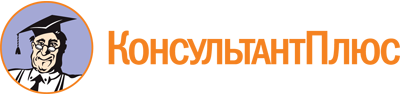 Распоряжение Правительства РК от 31.05.2021 N 280-р
(ред. от 22.09.2023)
<Об утверждении Плана мероприятий ("дорожной карты") по развитию на территории Республики Коми стационарозамещающих технологий социального обслуживания граждан, страдающих психическими расстройствами, на 2021 - 2024 годы>Документ предоставлен КонсультантПлюс

www.consultant.ru

Дата сохранения: 27.11.2023
 Список изменяющих документов(в ред. Постановления Правительства РК от 22.09.2023 N 452)Список изменяющих документов(в ред. Постановления Правительства РК от 22.09.2023 N 452)N п/пНаименование индикатора (показателя)Единицы измеренияЗначение индикатора (показателя)Значение индикатора (показателя)Значение индикатора (показателя)Значение индикатора (показателя)N п/пНаименование индикатора (показателя)Единицы измеренияпо состоянию на 1 января 2021 годапо состоянию на 1 января 2022 года (прогноз)по состоянию на 1 января 2023 года (прогноз)по состоянию на 1 января 2024 года (прогноз)12345671.Численность граждан, страдающих психическими расстройствами, проживающих на территории Республики Комичеловек63756445 <*>6535 <**>65352.Количество граждан, страдающих психическими расстройствами, получающих социальные услуги в полустационарной форме социального обслуживания с применением стационарозамещающих технологийчеловек576772782.1.в рамках групп дневного пребываниячеловек152025302.2.в рамках отделений дневного пребываниячеловек00082.3.в рамках технологии учебного (сопровождаемого) проживаниячеловек172227323.Количество граждан, страдающих психическими расстройствами, получающих социальные услуги в форме социального обслуживания на дому с применением стационарозамещающих технологийчеловек556065704.Количество граждан, страдающих психическими расстройствами, охваченных технологией "Приемная семья"человек00255.Количество граждан, страдающих психическими расстройствами, получающих социальные услуги в стационарной форме социального обслуживаниячеловек25072558 <*>2648 <**>26486.Количество граждан, страдающих психическими расстройствами, не получивших основное общее образование, которым оказано содействие в получении основного общего образования, в том числе в получении профессии в рамках обучения при центрах занятости населения по адаптивным программамчеловек951001101207.Количество граждан, страдающих психическими расстройствами, которым оказано содействие в трудоустройстве, в том числе в получении профессиональной подготовки, поиске работодателячеловек687580858.Количество граждан, страдающих психическими расстройствами, охваченных технологией сопровождаемого проживаниячеловек172225289.Доля граждан, страдающих психическими расстройствами, проживающих в психоневрологических интернатах, занятых в лечебно-трудовых мастерских, от общего количества граждан, проживающих в психоневрологических интернатах%55,566,510.Количество граждан, обучающихся в "Школах родственного ухода" практическим навыкам ухода за гражданами, страдающими психическими расстройствамичеловек5560657011.Количество работников организаций социального обслуживания, которым организовано профессиональное обучение, профессиональное образование и дополнительное профессиональное образование, включая вопросы предоставления социальных услуг гражданам, страдающим психическими расстройствамичеловек9511013015012.Количество добровольцев, привлекаемых к организации ежедневной дневной занятости граждан, страдающих психическими расстройствамичеловек40455055N п/пНаименование мероприятияСрок реализацииОтветственный исполнитель12341. Анализ ситуации в сфере социального обслуживания граждан, страдающих психическими расстройствами, проводимый в Республике Коми1. Анализ ситуации в сфере социального обслуживания граждан, страдающих психическими расстройствами, проводимый в Республике Коми1. Анализ ситуации в сфере социального обслуживания граждан, страдающих психическими расстройствами, проводимый в Республике Коми1. Анализ ситуации в сфере социального обслуживания граждан, страдающих психическими расстройствами, проводимый в Республике Коми1.1.Анализ достаточности социальных услуг, предусмотренных перечнем предоставляемых на территории Республики Коми социальных услуг в форме социального обслуживания на дому и в полустационарной форме социального обслуживания, в случае их предоставления гражданам, страдающим психическими расстройствами, в рамках стационарозамещающих технологий социального обслуживания и сопровождаемого проживания инвалидов с психическими расстройствами (далее соответственно - перечень социальных услуг, стационарозамещающие технологии, сопровождаемое проживание инвалидов)до 1 декабря 2021 годаМинистерство труда, занятости и социальной защиты Республики Коми1.2.Анализ достаточности принятых на территории Республики Коми законов и иных нормативных правовых актов, регулирующих вопросы социального обслуживания граждан, страдающих психическими расстройствами, включая вопросы социального обслуживания граждан, страдающих психическими расстройствами, в рамках стационарозамещающих технологий и сопровождаемого проживания инвалидов, в том числе в части объема и кратности предоставления социальных услуг и тарифов на социальные услугидо 1 декабря 2021 годаМинистерство труда, занятости и социальной защиты Республики Коми1.3.Мониторинг применяемых на территории Республики Коми стационарозамещающих технологий и сопровождаемого проживания инвалидовдо 1 декабря 2021 года, далее - ежегодноМинистерство труда, занятости и социальной защиты Республики Коми, Региональный центр развития социальных технологий (по согласованию)1.4.Подготовка информационной справки о ситуации в сфере социального обслуживания граждан, страдающих психическими расстройствами, в Республике Комидо 1 декабря 2021 годаМинистерство труда, занятости и социальной защиты Республики Коми, Региональный центр развития социальных технологий (по согласованию)1.5.Представление в Министерство труда и социальной защиты Российской Федерации отчета о реализации Плана мероприятийдо 25 января 2022 года, далее - ежегодноМинистерство труда, занятости и социальной защиты Республики Коми, Региональный центр развития социальных технологий (по согласованию)2. Совершенствование социального обслуживания граждан, страдающих психическими расстройствами2. Совершенствование социального обслуживания граждан, страдающих психическими расстройствами2. Совершенствование социального обслуживания граждан, страдающих психическими расстройствами2. Совершенствование социального обслуживания граждан, страдающих психическими расстройствами2.1.Совершенствование критериев оценки обстоятельств, ухудшающих условия жизнедеятельности граждандо 25 декабря 2021 годаМинистерство труда, занятости и социальной защиты Республики Коми, Региональный центр развития социальных технологий (по согласованию)2.2.Внесение изменений в перечень социальных услуг, их объема, кратности предоставления (при необходимости), а также тарифов на предоставляемые социальные услуги по формам социального обслуживаниядо 1 апреля 2022 года, далее - ежегодноМинистерство труда, занятости и социальной защиты Республики Коми2.3.Внесение изменений в нормативы штатной численности государственных организаций социального обслуживания, предоставляющих социальные услуги гражданам, страдающим психическими расстройствами (при необходимости)до 25 декабря 2023 годаМинистерство труда, занятости и социальной защиты Республики Коми2.4.Проведение ежегодно не менее 1 курса повышения квалификации работников организаций социального обслуживания, включающих вопросы предоставления социальных услуг гражданам, страдающим психическими расстройствамиежегодноРегиональный центр развития социальных технологий (по согласованию)2.5.Определение обоснованной оптимальной нагрузки на одного работника (число обслуживаемых граждан) с учетом специфики Республики Коми и нуждаемости граждан в социальных услугах по формам социального обслуживаниядо 25 декабря 2023 года, далее - ежегодноМинистерство труда, занятости и социальной защиты Республики Коми2.6.Определение потребности кадрового обеспечения организаций социального обслуживания на территории Республики Коми, предоставляющих социальные услуги гражданам, страдающим психическими расстройствамидо 25 декабря 2022 года, далее - ежегодноМинистерство труда, занятости и социальной защиты Республики Коми, Организации социального обслуживания в Республике Коми (по согласованию)2.7.Рассмотрение вопроса о внесении изменений в Закон Республики Коми от 6 июля 2009 г. N 68-РЗ "О некоторых вопросах, связанных с уходом и помощью гражданам старшего поколения и инвалидам на территории Республики Коми" в части родственного ухода за недееспособными гражданамидо 25 декабря 2022 годаМинистерство труда, занятости и социальной защиты Республики Коми2.8.Предоставление грантов за счет средств республиканского бюджета Республики Коми на повышение качества социального обслуживания социально ориентированным некоммерческим организациямежегодно, на конкурсной основеМинистерство труда, занятости и социальной защиты Республики Коми, негосударственные поставщики социальных услуг (по согласованию)2.9.Укрепление материально-технической базы государственных учреждений Республики Коми в сфере социальной защиты, предоставляющих гражданам, страдающим психическими расстройствами, социальное обслуживание в полустационарной форме, согласно ежегодно утверждаемому плануежегодноМинистерство труда, занятости и социальной защиты Республики Коми2.10.Реализация стационарозамещающих технологий социального обслуживания граждан, страдающих психическими расстройствами, во взаимодействии с центрами по предоставлению государственных услуг в сфере социальной защиты населениядо 25 декабря 2022 года, далее - ежегодноМинистерство труда, занятости и социальной защиты Республики Коми, Региональный центр развития социальных технологий (по согласованию), организации социального обслуживания в Республике Коми (по согласованию), негосударственные поставщики социальных услуг (по согласованию)2.10.1.Реализация технологии "Социальное такси"ежегодноМинистерство труда, занятости и социальной защиты Республики Коми, Организации социального обслуживания в Республике Коми (по согласованию)2.10.2.Реализация технологии "Мобильная бригада" (все муниципальные образования Республики Коми)ежегодноМинистерство труда, занятости и социальной защиты Республики Коми, организации социального обслуживания в Республике Коми (по согласованию)2.10.3.Разработка и реализация технологии "Пункт проката"до 1 февраля 2022 годаМинистерство труда, занятости и социальной защиты Республики Коми, Региональный центр развития социальных технологий (по согласованию), негосударственные поставщики социальных услуг (по согласованию)2.10.4.Организация работы "групп дневного (кратковременного) пребывания" для молодых инвалидов с ментальными нарушениямидо 31 декабря 2024 годаМинистерство труда, занятости и социальной защиты Республики Коми2.10.5.Подготовка на основании анализа потребности по итогам проведенного анкетирования предложений по созданию условий для развития института "приемная семья для граждан, страдающих психическими расстройствами"до 25 декабря 2022 годаМинистерство труда, занятости и социальной защиты Республики Коми2.10.5.1.Разработка и реализация на территории Республики Коми программ по подготовке "приемных семей для граждан, страдающих психическими расстройствами"до 25 декабря 2023 годаРегиональный центр развития социальных технологий (по согласованию)2.10.6.Организация работы "отделения дневного пребывания" для граждан пожилого возраста и инвалидовдо 25 декабря 2024 годаМинистерство труда, занятости и социальной защиты Республики Коми, организации социального обслуживания Республики Коми (по согласованию)2.10.7.Реализация технологии "Школа ухода" (все муниципальные образования Республики Коми)до 25 декабря 2022 года, далее - ежегодноМинистерство труда, занятости и социальной защиты Республики Коми, негосударственные поставщики социальных услуг (по согласованию)2.10.8.Разработка и реализация технологии "Сиделка" (все муниципальные образования Республики Коми)до 25 декабря 2022 годаМинистерство труда, занятости и социальной защиты Республики Коми, Региональный центр развития социальных технологий (по согласованию), негосударственные поставщики социальных услуг (по согласованию)2.10.9.Разработка и реализация технологии "Стационар на дому"до 25 декабря 2022 годаМинистерство труда, занятости и социальной защиты Республики Коми, Региональный центр развития социальных технологий (по согласованию), негосударственные поставщики социальных услуг (по согласованию)2.11.Осуществление мероприятий по обеспечению содействия гражданам, страдающим психическими расстройствами, не получившим основное общее образование, в получении основного общего образования, в том числе получение профессии в рамках обучения при центрах занятости населения по адаптивным программамдо 25 декабря 2022 года, далее - постоянноОрганизации социального обслуживания Республики Коми (по согласованию), Центры занятости населения Республики Коми (по согласованию), Министерство труда, занятости и социальной защиты Республики Коми, образовательные организации Республики Коми (по согласованию)2.11.1.Проведение анализа потребности граждан, страдающих психическими расстройствами, в получении образования для включения в систему общего образования и профессионального обучения: выявление граждан, страдающих психическими расстройствами, желающих получить основное общее или профессиональное образованиепостоянноОрганизации социального обслуживания Республики Коми (по согласованию), Центры занятости населения Республики Коми (по согласованию)2.11.2.Организация взаимодействия с федеральным учреждением медико-социальной экспертизы по внесению (при необходимости) изменений в индивидуальные программы реабилитации или абилитации инвалидов, страдающих психическими расстройствамипостоянноОрганизации социального обслуживания Республики Коми (по согласованию)2.11.3.Организация профессиональной ориентации граждан, страдающих психическими расстройствами, в целях выбора сферы деятельности (профессии), прохождения профессионального обученияпостоянноОрганизации социального обслуживания Республики Коми (по согласованию)2.11.4.Осуществление сопровождения граждан, страдающих психическими расстройствами, до места получения образования и обратнопостоянноОрганизации социального обслуживания Республики Коми (по согласованию), Центры занятости населения Республики Коми (по согласованию)2.11.5.Создание условий в стационарных организациях для обучения граждан, страдающих психическими расстройствами:проведение обучения педагогами, прошедшими обучение по программам повышения квалификации работников стационарных организаций социального обслуживания;наличие помещений, оборудованных под учебные кабинеты, как для проведения индивидуальных, так и групповых занятий;обеспечение дополнительным специальным оборудованием для организации образовательного процесса с учетом психофизических особенностей граждан;обеспечение учебными пособиями и дидактическими материалами, учитывающими специфику обучения граждан, страдающих психическими расстройствамипостоянноОрганизации социального обслуживания Республики Коми (по согласованию), Центры занятости населения Республики Коми (по согласованию)2.11.6.Осуществление мероприятий по обеспечению содействия в получении общего образования граждан, страдающих психическими расстройствами, желающих получить образование, по индивидуальным учебным планам педагогами муниципальных образовательных организаций, государственных специальных (коррекционных) общеобразовательных организаций, территориально близко расположенных к психоневрологическим интернатампо мере необходимостиОрганизации социального обслуживания Республики Коми (по согласованию), Центры занятости населения Республики Коми (по согласованию), образовательные организации Республики Коми (по согласованию)2.11.7.Осуществление мероприятий по обеспечению содействия в организации профессионального обучения граждан, страдающих психическими расстройствами, по программам профессионального обучения по освоению лицами с глубокими нарушениями в интеллектуальном развитии рабочей профессии, обучение трудовым приемам, операциям и способам выполнения трудовых процессовпо мере необходимостиМинистерство труда, занятости и социальной защиты Республики Коми, образовательные организации Республики Коми (по согласованию)2.12.Осуществление мероприятий по обеспечению содействия гражданам, страдающим психическими расстройствами, в трудоустройстве, поиске работодателядо 31 декабря 2022 года, далее - ежегодноОрганизации социального обслуживания Республики Коми (по согласованию), Центры занятости населения Республики Коми (по согласованию)2.12.1.Реализация ежегодно разрабатываемых планов мероприятий по повышению уровня трудоустройства граждан, страдающих психическими расстройствами, трудоспособного возрастаежегодноОрганизации социального обслуживания Республики Коми (по согласованию)2.12.2.Проведение анализа потребности граждан, страдающих психическими расстройствами, в трудоустройстве, поиске работодателя:выявление граждан, страдающих психическими расстройствами, желающих трудоустроитьсяпостоянноОрганизации социального обслуживания Республики Коми (по согласованию), Центры занятости населения Республики Коми (по согласованию)2.12.3.Организация работы по консультированию специалистами по социальной работе и психологом социально-реабилитационного отделения инвалидов, страдающих психическими расстройствами, в рамках мероприятий по реализации индивидуальной программы реабилитации (абилитации) инвалида в части содействия в трудоустройствепостоянноЦентры занятости населения Республики Коми (по согласованию)2.12.4.Организация взаимодействия с федеральным учреждением медико-социальной экспертизы по внесению (при необходимости) изменений в индивидуальные программы реабилитации или абилитации инвалидов, страдающих психическими расстройствамипостоянноОрганизации социального обслуживания Республики Коми (по согласованию)2.12.5.Организация помощи в профессиональной ориентации граждан, страдающих психическими расстройствами, в целях выбора сферы деятельности (профессии), трудоустройствапостоянноОрганизации социального обслуживания Республики Коми (по согласованию)2.12.6.Содействие гражданам, страдающим психическими расстройствами, желающим трудоустроиться, в трудоустройстве путем постановки на учет в органах занятости и подборе места работыпостоянноОрганизации социального обслуживания Республики Коми (по согласованию), Центры занятости населения Республики Коми (по согласованию)2.12.7.Организация сопровождения при содействии занятости граждан, страдающих психическими расстройствами, нуждающихся в данном сопровождении:оказание индивидуальной помощи гражданам, страдающим психическими расстройствами, при их трудоустройстве, создание условий для осуществления трудовой деятельности, передвижения до места работы, обратно и по территории работодателяпостоянноОрганизации социального обслуживания Республики Коми (по согласованию)2.12.8.Определение наставников для осуществления сопровождения с согласия граждан, страдающих психическими расстройствами, в части:содействия в освоении трудовых обязанностей;помощи в профессиональной адаптации на рабочем месте;направления предложений работодателю по вопросам, связанным с созданием условий для доступа к рабочему месту, о дополнительном оборудовании (оснащении) его рабочего местапостоянноОрганизации социального обслуживания Республики Коми (по согласованию)2.12.9.Использование возможности трудоустройства граждан, страдающих психическими расстройствами, в организациях социального обслуживанияпостоянноОрганизации социального обслуживания Республики Коми (по согласованию)2.13.Привлечение добровольцев (волонтеров) и негосударственных организаций (общественных организаций, "Серебряное волонтерство", "Добровольцы - детям") к организации ежедневной занятости граждан, страдающих психическими расстройствами, и предоставлению им социальных услуг и социального сопровождения, в том числе в рамках стационарозамещающих технологий и сопровождаемого проживаниядо 25 декабря 2023 года, далее - ежегодноМинистерство труда, занятости и социальной защиты Республики Коми2.14.Организация работы по созданию условий для ежедневной дневной занятости граждан, страдающих психическими расстройствами, в государственных организациях социального обслуживаниядо 31 декабря 2021 года, далее - ежегодноОрганизации социального обслуживания Республики Коми (по согласованию), Центры занятости населения Республики Коми (по согласованию)2.14.1.Реализация ежегодно разрабатываемых планов мероприятий по организации ежедневной дневной занятости граждан, страдающих психическими расстройствамиежегодноОрганизации социального обслуживания Республики Коми (по согласованию), Центры занятости населения Республики Коми (по согласованию)2.14.2.Организация мероприятий дневной занятости в стационарных организациях:проведение мероприятий по программе социальной адаптации;мероприятия по социокультурной реабилитации;проведение мероприятий по программе комплексной реабилитации:проведение мероприятий по программе трудотерапии, по программе основы безопасности жизнедеятельности;организация кружковой деятельности по различным направлениям: кружки - танцевальный, театральный, игра на музыкальных инструментах, пение; художественное творчество, макраме, вышивание, "Ритмика", кружок по адаптивной физической культуре;музыкально-развлекательные мероприятия, библиотерапия, спортивно-оздоровительные мероприятия на свежем воздухе;посещение выставок, храмов, проведение экскурсийпостоянноОрганизации социального обслуживания Республики Коми (по согласованию)2.14.3.Проведение коррекционно-развивающих мероприятий, бесед, тренингов по социально-бытовой реабилитации; обучение приобретению навыков самообслуживания в социально-бытовом модулепостоянноОрганизации социального обслуживания Республики Коми (по согласованию)2.14.4.Организация "Деятельности группы трудовой занятости":по направлениям: "Швейное дело", "Социально-психологическое консультирование";социально-психологическое консультирование: организация и проведение занятий в групповой и индивидуальной форме с психологом по направлениям: "Психологические игры и упражнения", "Тематические беседы с элементами тренинга", психологическая диагностика и обследование личности; психологическая коррекция, социально-психологическое консультированиепостоянноОрганизации социального обслуживания Республики Коми (по согласованию)2.14.5.Реализация технологии "Группа дневного (кратковременного) пребывания" по направлениям:оздоровительно-профилактическое (физкультурно-оздоровительные занятия: утренняя гимнастика, суставная гимнастика, адаптивная физкультура, занятия в тренажерном зале, профилактические беседы на тему "Здоровый образ жизни", спортивные праздники);культурно-досуговое (занятия в вокальном, хореографическом кружках, организация экскурсий, выставок, познавательных, развлекательных мероприятий и праздников);социально-психологическое (занятия: "Психологические игры и упражнения", "Нейробика", "Тематические беседы с элементами тренинга", "Видеотерапия", "Библиотерапия", "Звукотерапия");социально-трудовое (занятия по формированию навыков по декоративно-прикладному творчеству, изделий из бросового материала);социально-правовое (проведение профилактических занятий по правилам безопасности жизнедеятельности в рамках "Школы безопасности")постоянноОрганизации социального обслуживания Республики Коми (по согласованию)2.15.Разработка и реализация программ, направленных на формирование у инвалидов максимально возможной самостоятельности в бытовой, социально-коммуникативной и досуговой деятельности в целях их подготовки к сопровождаемому проживанию инвалидовдо 25 декабря 2022 годаРегиональный центр развития социальных технологий (по согласованию), Министерство труда, занятости и социальной защиты Республики Коми2.16.Сопровождаемое проживание инвалидовдо 25 декабря 2023 годаМинистерство труда, занятости и социальной защиты Республики Коми, Региональный центр развития социальных технологий (по согласованию)2.16.1.Проработка возможных для реализации на территории Республики Коми вариантов организации сопровождаемого проживания инвалидов, в том числе:в жилых помещениях, находящихся в собственности данных граждан или предоставленных им на условиях социального найма;в жилых помещениях специализированного жилого фонда системы социального обслуживания граждан;в жилых помещениях, находящихся в собственности негосударственных организаций социального обслуживания;в общежитиях, в которых граждане постоянно проживаютдо 25 декабря 2022 годаМинистерство труда, занятости и социальной защиты Республики Коми, Региональный центр развития социальных технологий (по согласованию)2.16.2.Проведение мероприятий по подбору кандидатов из числа инвалидов с психическими расстройствами для их подготовки к учебному (тренировочному) сопровождаемому проживанию, в том числе:информирование инвалидов; формирование мотивации;проведение диагностических мероприятий;организация деятельности консилиума для отбора кандидатов;создание базы данных для формирования групп на обучениедо 25 декабря 2023 годаМинистерство труда, занятости и социальной защиты Республики Коми2.16.3.Создание условий для организации учебного (тренировочного) сопровождаемого проживания граждан, страдающих психическими расстройствами, в целях формирования у них навыков максимально возможной самостоятельности в бытовой, социально-коммуникативной, досуговой и иной деятельности, в том числе:разработка программ обучения;организация и осуществление учебно-тренировочного процесса;анкетирование родителей/лиц с инвалидностью;заключительные диагностические мероприятиядо 25 декабря 2023 годаРегиональный центр развития социальных технологий (по согласованию), Министерство труда, занятости и социальной защиты Республики Коми2.16.4.В рамках организации учебного (тренировочного) сопровождаемого проживания граждан, страдающих психическими расстройствами, создание "учебных (тренировочных) квартир" на базе полустационарных и стационарных организаций социального обслуживаниядо 25 декабря 2023 годаМинистерство труда, занятости и социальной защиты Республики Коми, Региональный центр развития социальных технологий (по согласованию), организации социального обслуживания Республики Коми (по согласованию)2.16.5.Проведение мероприятий по формированию групп для сопровождаемого проживания инвалидов малыми группамидо 25 декабря 2023 годаМинистерство труда, занятости и социальной защиты Республики Коми, организации социального обслуживания Республики Коми (по согласованию)3. Совершенствование межведомственного взаимодействия органов исполнительной власти Республики Коми3. Совершенствование межведомственного взаимодействия органов исполнительной власти Республики Коми3. Совершенствование межведомственного взаимодействия органов исполнительной власти Республики Коми3. Совершенствование межведомственного взаимодействия органов исполнительной власти Республики Коми3.1.Создание межведомственной рабочей группы по вопросам оказания социальной помощи гражданам, страдающим психическими расстройствамидо 31 декабря 2021 годаМинистерство труда, занятости и социальной защиты Республики Коми, Министерство здравоохранения Республики Коми3.2.Разработка порядка выявления граждан, страдающим психическими расстройствами, нуждающихся в социальном обслуживаниидо 31 декабря 2022 годаМинистерство труда, занятости и социальной защиты Республики Коми, Министерство здравоохранения Республики Коми3.3.Обеспечение межведомственного взаимодействия органов государственной власти Республики Коми при организации социального сопровождения граждан, страдающих психическими расстройствами, и его совершенствованиеежегодноМинистерство труда, занятости и социальной защиты Республики Коми3.4.В рамках межведомственного взаимодействия совместно с медицинскими организациями типизация граждан, в том числе страдающих психическими расстройствами, по группам нуждаемости в различных формах социального обслуживаниядо 1 марта 2023 года, далее - ежегодноМинистерство труда, занятости и социальной защиты Республики Коми3.5.Рассмотрение вопроса о внесении изменений в Регламент межведомственного взаимодействия органов государственной власти Республики Коми в связи с реализацией полномочий в сфере социального обслуживания граждан, утвержденный постановлением Правительства Республики Коми от 29 декабря 2014 г. N 559 "О мерах по реализации Закона Республики Коми "О некоторых вопросах в сфере социального обслуживания граждан в Республике Коми"до 1 сентября 2023 годаМинистерство труда, занятости и социальной защиты Республики Коми, Министерство здравоохранения Республики Коми